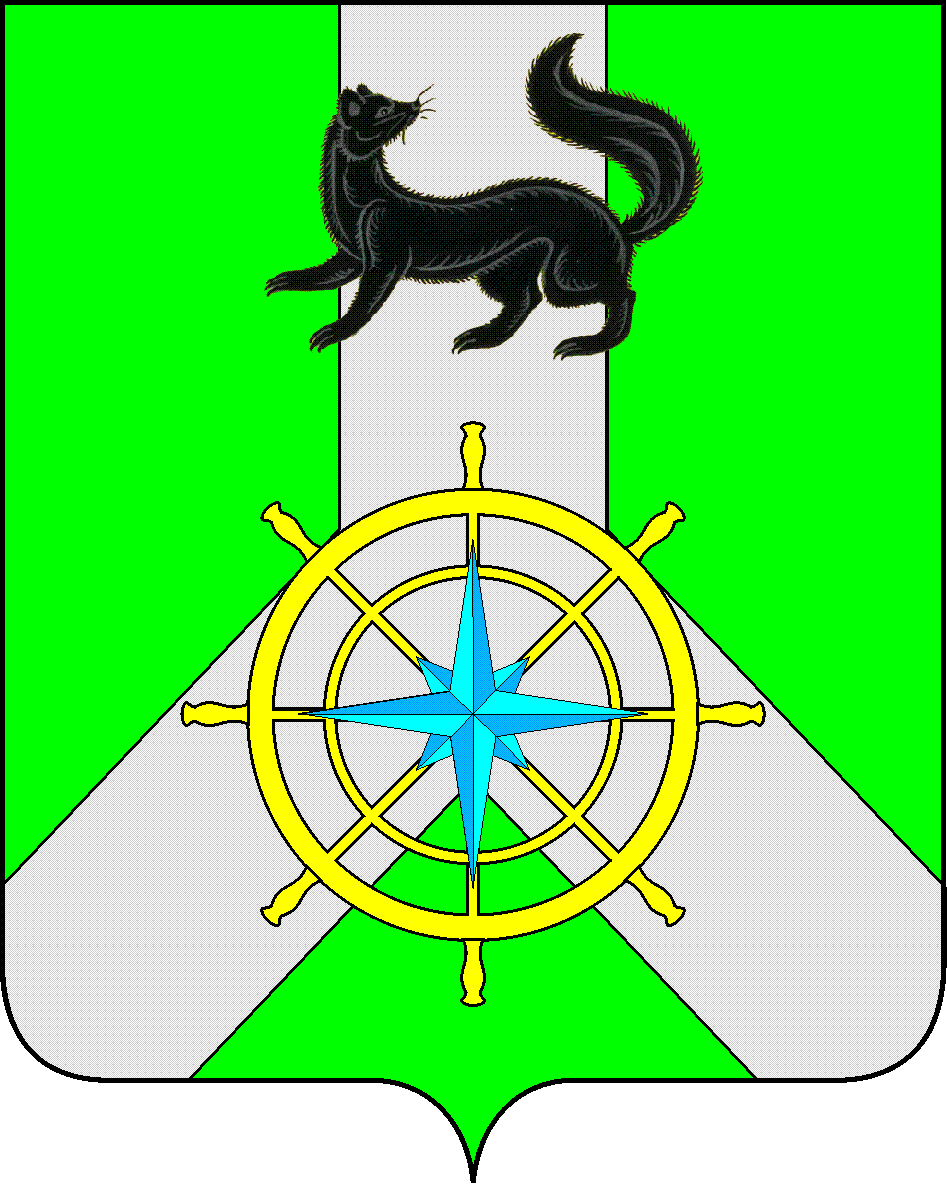 Р О С С И Й С К А Я   Ф Е Д Е Р А Ц И ЯИ Р К У Т С К А Я   О Б Л А С Т ЬК И Р Е Н С К И Й   М У Н И Ц И П А Л Ь Н Ы Й   Р А Й О НА Д М И Н И С Т Р А Ц И Я П О С Т А Н О В Л Е Н И ЕВ целях формирования благоприятных условий для развития малого и среднего предпринимательства в Киренском районе, корректировки объемов финансирования на текущий финансовый год и плановый период, в соответствии с пунктом 2 статьи 179 Бюджетного кодекса Российской Федерации, постановлением  администрации Киренского муниципального района от 19.04.2016 г. № 189 «Об утверждении Положения о порядке принятия решений о разработке, реализации и оценке эффективности муниципальных программ Киренского района в новой редакции», распоряжением администрации Киренского муниципального района от 07.10.2021 г. № 145 «Об утверждении перечня муниципальных программ Киренского района», руководствуясь статьями 39,55 Устава муниципального образования Киренский район, администрация Киренского муниципального района ПОСТАНОВЛЯЕТ:1. Внести в муниципальную программу «Муниципальная поддержка приоритетных отраслей экономики Киренского района на 2014-2025 г.г.», утверждённую постановлением администрации Киренского муниципального района от 24.12.2013                  № 1121 следующие изменения:в разделе «Ресурсное обеспечение муниципальной программы» паспорта программы  и в разделе 4 слова: «Общий объем финансирования муниципальной программы за счет бюджетов всех уровней с 2014 по 2025 год составляет 17786,426      тыс. рублей» заменить словами: «Общий объем финансирования муниципальной программы за счет бюджетов всех уровней с 2014 по 2025 год составляет 17756,426  тыс. рублей» и слова:  «2022 год – 3070,0  тыс. рублей»  заменить словами: «2022 год – 3040,0  тыс. рублей», слова «за счёт средств местного бюджета – 16786,426 тыс. рублей» заменить словами «за счёт средств местного бюджета – 16756,426 тыс. рублей», слова6 «2022 год – 3070,0  тыс. рублей»  заменить словами: «2022 год – 3040,0  тыс. рублей».Приложение № 2 к муниципальной программе изложить в новой редакции (приложение 1 к постановлению).2. Внести в подпрограмму 1 «Развитие сельского хозяйства в Киренском районе» следующие изменения:в разделе «Ресурсное обеспечение муниципальной программы» паспорта программы слова: «Общий объем финансирования подпрограммы за счет средств местного бюджета Киренского района составляет 12563,794 тыс. руб.» заменить словами: «Общий объем финансирования подпрограммы за счет средств местного бюджета Киренского района составляет 12533,794 тыс. руб.» и слова: «2022 год – 2170,0 тыс.руб.» заменить словами: «2022 год – 2140,0 тыс.руб.».раздел 1 «Цель и задачи подпрограммы, целевые показатели, сроки реализации», раздел 2 «Ведомственные целевые программы и основные мероприятия подпрограммы», раздел 4 «Ресурсное обеспечение  подпрограммы», приложения 1, 2 подпрограммы упразднить; раздел 3 «Меры муниципального регулирования, направленные на достижение целей и задач подпрограммы» переименовать в раздел 1;раздел 5 «Сведения об участии организаций»   переименовать  в раздел 2.3. Внести в подпрограмму 2 «Поддержка и развитие малого и среднего предпринимательства в Киренском районе» следующие изменения:раздел 1 «Цель и задачи подпрограммы, целевые показатели, сроки реализации», раздел 2 «Ведомственные целевые программы и основные мероприятия подпрограммы», раздел 4 «Ресурсное обеспечение  подпрограммы», приложения 1, 2 к подпрограмме упразднить; раздел 3 «Меры муниципального регулирования, направленные на достижение целей и задач подпрограммы» переименовать в раздел 1;раздел 5 «Сведения об участии организаций»   переименовать  в раздел 2;раздел 1 изложить в новой редакции (приложение 2 к постановлению).4. Внести соответствующие изменения в план мероприятий по реализации муниципальной программы «Муниципальная поддержка приоритетных отраслей экономики Киренского района на 2014-2025 г.г.» на 2022 год (приложение 3 к постановлению).      5. Настоящее постановление вступает в силу со дня подписания и распространяет свое действие на правоотношения сторон возникшие с 30.06.2022 г.6. Настоящее постановление подлежит размещению на официальном сайте администрации Киренского муниципального района.7. Контроль за исполнением настоящего постановления возложить на заместителя мэра по экономике и финансам.Мэр Киренского муниципального района                                                                             К.В. СвистелинСОГЛАСОВАНО:Заместитель мэра по экономике и финансам:                                                                               Е.А. ЧудиноваНачальник правового отдела                                                                           И.С. ЧернинаНачальникфинансового управления                                                                                  Е.А. Шалда  Консультант по сельскому хозяйству                                                                                                            Е.А. ЕлизароваПодготовила:  Главный специалист по анализу и прогнозированию социально-экономического развития Лыкова И.К.Приложение 1 к постановлению от 05.07.2022 г. № 407РЕСУРСНОЕ ОБЕСПЕЧЕНИЕ РЕАЛИЗАЦИИ МУНИЦИПАЛЬНОЙ  ПРОГРАММЫ "Муниципальная поддержка приоритетных отраслей экономики Киренского района на 2014-2025 г.г.»ЗА СЧЕТ ВСЕХ ИСТОЧНИКОВ ФИНАНСИРОВАНИЯ (далее – программа)Приложение 2 к постановлению от 05.07.2022 г. № 407Раздел 1. Меры муниципального регулирования, направленные на достижение цели и задач подпрограммы;Правовое регулирование в сфере реализации подпрограммы осуществляется в соответствии с Федеральным законом от 24 июля 2007 года №209-ФЗ «О развитии малого и среднего предпринимательства в Российской Федерации», «Стратегией социально-экономического развития Киренского муниципального района на 2018-2030 годы», утверждённой решением Думы Киренского муниципального района от 12.02.2020 г. № 39/7.Финансовая поддержка СМСП оказывается в соответствии с  Положением о предоставлении субсидии из бюджета Киренского района  субъектам малого и среднего предпринимательства, утверждённым мэром  Киренского муниципального района от 31 августа 2011 года № 508 (с изменениями и дополнениями).При необходимости, целях реализации мероприятий подпрограммы, предусматривается разработка и принятие иных нормативных правовых актов.Приложение 3 к постановлению от 05.07.2022 г. № 407ПЛАН МЕРОПРИЯТИЙ ПО РЕАЛИЗАЦИИ МУНИЦИПАЛЬНОЙ  ПРОГРАММЫ 
«Муниципальная поддержка приоритетных отраслей экономики Киренского района 2014-2025 г.г.»  на 2022 г.от   05 июля 2022 года                             №  407г. КиренскО внесении изменений в муниципальную программу «Муниципальная поддержка приоритетных отраслей экономики Киренского района на 2014-2025 г.г.» Наименование программы, подпрограммы, ведомственной целевой программы, основного мероприятияОтветственный исполнитель, соисполнители, участники, исполнители мероприятийИсточники финансированияРасходы 
(тыс. руб.), годыРасходы 
(тыс. руб.), годыРасходы 
(тыс. руб.), годыРасходы 
(тыс. руб.), годыРасходы 
(тыс. руб.), годыРасходы 
(тыс. руб.), годыРасходы 
(тыс. руб.), годыРасходы 
(тыс. руб.), годыРасходы 
(тыс. руб.), годыРасходы 
(тыс. руб.), годыРасходы 
(тыс. руб.), годыРасходы 
(тыс. руб.), годыРасходы 
(тыс. руб.), годыНаименование программы, подпрограммы, ведомственной целевой программы, основного мероприятияОтветственный исполнитель, соисполнители, участники, исполнители мероприятийИсточники финансирования201420152016201720182019202020212022202320242025всего12345678910111213141516Программа"Муниципальная поддержка приоритетных отраслей экономики Киренского района на 2014-2025 г.г.»всего, в том числе:всего786,579 555,0155,0170,02270,0970,01258,1532411,6943040,03070,03070,00,017756,426Программа"Муниципальная поддержка приоритетных отраслей экономики Киренского района на 2014-2025 г.г.»всего, в том числе:Средства, планируемые к привлечению из областного бюджета (ОБ)132,048,00,00,00,00,00,00,00,00,00,00,0180,0Программа"Муниципальная поддержка приоритетных отраслей экономики Киренского района на 2014-2025 г.г.»всего, в том числе:средства, планируемые к привлечению из федерального бюджета (ФБ)468,0352,00,00,00,00,00,00,00,00,00,00,0820,0Программа"Муниципальная поддержка приоритетных отраслей экономики Киренского района на 2014-2025 г.г.»всего, в том числе:Местный бюджет (МБ) 186,579155,0155,0170,02270,0970,01258,1532411,6943040,03070,03070,00,016756,426Программа"Муниципальная поддержка приоритетных отраслей экономики Киренского района на 2014-2025 г.г.»всего, в том числе:иные источники (ИИ) 0,00,00,00,00,00,00,00,00,00,00,00,00,0Программа"Муниципальная поддержка приоритетных отраслей экономики Киренского района на 2014-2025 г.г.»ответственный исполнитель программы – Отдел по экономике администрации Киренского муниципального района (далее - Отдел по экономике)Всего631,579421,0530,00,01200,00,00,0270,0900,0900,0900,00,05222,632Программа"Муниципальная поддержка приоритетных отраслей экономики Киренского района на 2014-2025 г.г.»ответственный исполнитель программы – Отдел по экономике администрации Киренского муниципального района (далее - Отдел по экономике) ОБ132,048,00,00,00,00,00,00,00,00,00,00,0180,0Программа"Муниципальная поддержка приоритетных отраслей экономики Киренского района на 2014-2025 г.г.»ответственный исполнитель программы – Отдел по экономике администрации Киренского муниципального района (далее - Отдел по экономике)ФБ468,0352,00,00,00,00,00,00,00,00,00,00,0820,0Программа"Муниципальная поддержка приоритетных отраслей экономики Киренского района на 2014-2025 г.г.»ответственный исполнитель программы – Отдел по экономике администрации Киренского муниципального района (далее - Отдел по экономике)МБ31,57921,0530,00,01200,00,00,0270,0900,0900,0900,00,04222,632Программа"Муниципальная поддержка приоритетных отраслей экономики Киренского района на 2014-2025 г.г.»ответственный исполнитель программы – Отдел по экономике администрации Киренского муниципального района (далее - Отдел по экономике)ИИ0,00,00,00,00,00,00,00,00,00,00,00,00,0Программа"Муниципальная поддержка приоритетных отраслей экономики Киренского района на 2014-2025 г.г.»соисполнитель  программы  - Консультант по сельскому хозяйствуВсего155,0133,947 155,0170,01070,0 970,01258,1532141,6942140,02170,02170,00,012533,794Программа"Муниципальная поддержка приоритетных отраслей экономики Киренского района на 2014-2025 г.г.»соисполнитель  программы  - Консультант по сельскому хозяйству ОБ0,00,00,00,00,00,00,00,00,00,00,00,00,0Программа"Муниципальная поддержка приоритетных отраслей экономики Киренского района на 2014-2025 г.г.»соисполнитель  программы  - Консультант по сельскому хозяйствуФБ0,00,00,00,00,00,00,00,00,00,00,00,00,0Программа"Муниципальная поддержка приоритетных отраслей экономики Киренского района на 2014-2025 г.г.»соисполнитель  программы  - Консультант по сельскому хозяйствуМБ155,0133,947 155,0170,01070,0 970,01258,1532141,6942140,02170,02170,00,012533,794Программа"Муниципальная поддержка приоритетных отраслей экономики Киренского района на 2014-2025 г.г.»соисполнитель  программы  - Консультант по сельскому хозяйствуИИ0,00,00,00,00,00,00,00,00,00,00,00,00,0Участники - отсутствуютВсего0,00,00,00,00,00,00,00,00,00,00,00,00,0Участники - отсутствуют ОБ0,00,00,00,00,00,00,00,00,00,00,00,00,0Участники - отсутствуютФБ0,00,00,00,00,00,00,00,00,00,00,00,00,0Участники - отсутствуютМБ0,00,00,00,00,00,00,00,00,00,00,00,00,0Участники - отсутствуютИИ0,00,00,00,00,00,00,00,00,00,00,00,00,0Подпрограмма 1"Развитие сельского хозяйства в Киренском районе" всего, в том числе:всего155,0133,947 155,0170,01070,0 970,01258,1532141,6942140,02170,02170,00,012533,794Подпрограмма 1"Развитие сельского хозяйства в Киренском районе" всего, в том числе:Средства, планируемые к привлечению из областного бюджета (ОБ)0,00,00,00,00,00,00,00,00,00,00,00,00,0Подпрограмма 1"Развитие сельского хозяйства в Киренском районе" всего, в том числе:средства, планируемые к привлечению из федерального бюджета (ФБ)0,00,00,00,00,00,00,00,00,00,00,00,00,0Подпрограмма 1"Развитие сельского хозяйства в Киренском районе" всего, в том числе:Местный бюджет (МБ)155,0133,947 155,0170,01070,0 970,01258,1532141,6942140,02170,02170,00,012533,794Подпрограмма 1"Развитие сельского хозяйства в Киренском районе" всего, в том числе:иные источники (ИИ)0,00,00,00,00,00,00,00,00,00,00,00,00,0Подпрограмма 1"Развитие сельского хозяйства в Киренском районе" ответственный исполнитель подпрограммы (соисполнитель муниципальной программы) – Консультант по сельскому хозяйствуВсего155,0133,947 155,0170,01070,0 970,01258,1532141,6942140,02170,02170,00,012533,794Подпрограмма 1"Развитие сельского хозяйства в Киренском районе" ответственный исполнитель подпрограммы (соисполнитель муниципальной программы) – Консультант по сельскому хозяйству ОБ0,00,00,00,00,00,00,00,00,00,00,00,00,0Подпрограмма 1"Развитие сельского хозяйства в Киренском районе" ответственный исполнитель подпрограммы (соисполнитель муниципальной программы) – Консультант по сельскому хозяйствуФБ0,00,00,00,00,00,00,00,00,00,00,00,00,0Подпрограмма 1"Развитие сельского хозяйства в Киренском районе" ответственный исполнитель подпрограммы (соисполнитель муниципальной программы) – Консультант по сельскому хозяйствуМБ155,0133,947 155,0170,01070,0 970,01258,1532141,6942140,02170,02170,00,012533,794Подпрограмма 1"Развитие сельского хозяйства в Киренском районе" ответственный исполнитель подпрограммы (соисполнитель муниципальной программы) – Консультант по сельскому хозяйствуИИ0,00,00,00,00,00,00,00,00,00,00,00,00,0Подпрограмма 1"Развитие сельского хозяйства в Киренском районе" Участники - отсутствуютвсего0,00,00,00,00,00,00,00,00,00,00,00,00,0Основное мероприятие 1.1Оказание содействия развитию подотрасли растениеводстваКонсультант по сельскому хозяйствуВсего45,023,94721,1730,00,00,00,00,00,00,00,00,090,12Основное мероприятие 1.1Оказание содействия развитию подотрасли растениеводстваКонсультант по сельскому хозяйству ОБ0,00,00,00,00,00,00,00,00,00,00,00,00,0Основное мероприятие 1.1Оказание содействия развитию подотрасли растениеводстваКонсультант по сельскому хозяйствуФБ0,00,00,00,00,00,00,00,00,00,00,00,00,0Основное мероприятие 1.1Оказание содействия развитию подотрасли растениеводстваКонсультант по сельскому хозяйствуМБ45,023,94721,1730,00,00,00,00,00,00,00,00,090,12Основное мероприятие 1.1Оказание содействия развитию подотрасли растениеводстваКонсультант по сельскому хозяйствуИИ0,00,00,00,00,00,00,00,00,00,00,00,00,0Мероприятие 1.1.1Подготовка чистых паров на низкопродуктивной пашнеконсультант по сельскому хозяйствуВсего45,023,94721,1730,00,00,00,00,00,00,00,00,090,12Мероприятие 1.1.1Подготовка чистых паров на низкопродуктивной пашнеконсультант по сельскому хозяйству ОБ0,00,00,00,00,00,00,00,00,00,00,00,00,0Мероприятие 1.1.1Подготовка чистых паров на низкопродуктивной пашнеконсультант по сельскому хозяйствуФБ0,00,00,00,00,00,00,00,00,00,00,00,00,0Мероприятие 1.1.1Подготовка чистых паров на низкопродуктивной пашнеконсультант по сельскому хозяйствуМБ45,023,94721,1730,00,00,00,00,00,00,00,00,090,12Мероприятие 1.1.1Подготовка чистых паров на низкопродуктивной пашнеконсультант по сельскому хозяйствуИИ0,00,00,00,00,00,00,00,00,00,00,00,00,0Мероприятие 1.1.2Предоставление субсидий на транспортные расходы по доставке семян и минеральных удобренийконсультант по сельскому хозяйствуВсего0,00,00,00,00,00,00,00,00,00,00,00,00,0Мероприятие 1.1.2Предоставление субсидий на транспортные расходы по доставке семян и минеральных удобренийконсультант по сельскому хозяйству ОБ0,00,00,00,00,00,00,00,00,00,00,00,00,0Мероприятие 1.1.2Предоставление субсидий на транспортные расходы по доставке семян и минеральных удобренийконсультант по сельскому хозяйствуФБ0,00,00,00,00,00,00,00,00,00,00,00,00,0Мероприятие 1.1.2Предоставление субсидий на транспортные расходы по доставке семян и минеральных удобренийконсультант по сельскому хозяйствуМБ0,00,00,00,00,00,00,00,00,00,00,00,00,0Мероприятие 1.1.2Предоставление субсидий на транспортные расходы по доставке семян и минеральных удобренийконсультант по сельскому хозяйствуИИ0,00,00,00,00,00,00,00,00,00,00,00,00,0Основное мероприятие 1.2Оказание содействия подотрасли животноводстваКонсультант по сельскому хозяйствуВсего25,025,025,00,0900,0900,01188,1532071,6942070,02100,02100,00,011404,847Основное мероприятие 1.2Оказание содействия подотрасли животноводстваКонсультант по сельскому хозяйству ОБ0,00,00,00,00,00,00,00,00,00,00,00,00,0Основное мероприятие 1.2Оказание содействия подотрасли животноводстваКонсультант по сельскому хозяйствуФБ0,00,00,00,00,00,00,00,00,00,00,00,00,0Основное мероприятие 1.2Оказание содействия подотрасли животноводстваКонсультант по сельскому хозяйствуМБ25,025,025,00,0900,0900,01188,1532071,6942070,02100,02100,00,011404,847Основное мероприятие 1.2Оказание содействия подотрасли животноводстваКонсультант по сельскому хозяйствуИИ0,00,00,00,00,00,00,00,00,00,00,00,00,0Мероприятие 1.2.1Предоставление субсидий на транспортные расходы по доставке племенных животных и птицы (цыплят)Консультант по сельскому хозяйствуВсего25,025,025,00,00,00,00,00,00,00,00,00,075,0Мероприятие 1.2.1Предоставление субсидий на транспортные расходы по доставке племенных животных и птицы (цыплят)Консультант по сельскому хозяйству ОБ0,00,00,00,00,00,00,00,00,00,00,00,00,0Мероприятие 1.2.1Предоставление субсидий на транспортные расходы по доставке племенных животных и птицы (цыплят)Консультант по сельскому хозяйствуФБ0,00,00,00,00,00,00,00,00,00,00,00,00,0Мероприятие 1.2.1Предоставление субсидий на транспортные расходы по доставке племенных животных и птицы (цыплят)Консультант по сельскому хозяйствуМБ25,025,025,00,00,00,00,00,00,00,00,00,075,0Мероприятие 1.2.1Предоставление субсидий на транспортные расходы по доставке племенных животных и птицы (цыплят)Консультант по сельскому хозяйствуИИ0,00,00,00,00,00,00,00,00,00,00,00,00,0Мероприятие 1.2.2Предоставление субсидий сельскохозяйственным сельхозпроизводителям на производство и реализацию 1 литра молока.Консультант по сельскому хозяйствуВсего0,00,00,00,00,00,00,00,00,00,00,00,00,0Мероприятие 1.2.2Предоставление субсидий сельскохозяйственным сельхозпроизводителям на производство и реализацию 1 литра молока.Консультант по сельскому хозяйству ОБ0,00,00,00,00,00,00,00,00,00,00,00,00,0Мероприятие 1.2.2Предоставление субсидий сельскохозяйственным сельхозпроизводителям на производство и реализацию 1 литра молока.Консультант по сельскому хозяйствуФБ0,00,00,00,00,00,00,00,00,00,00,00,00,0Мероприятие 1.2.2Предоставление субсидий сельскохозяйственным сельхозпроизводителям на производство и реализацию 1 литра молока.Консультант по сельскому хозяйствуМБ0,00,00,00,00,00,00,00,00,00,00,00,00,0Мероприятие 1.2.2Предоставление субсидий сельскохозяйственным сельхозпроизводителям на производство и реализацию 1 литра молока.Консультант по сельскому хозяйствуИИ0,00,00,00,00,00,00,00,00,00,00,00,00,0Мероприятие 1.2.3Предоставление субсидий на производство и реализацию на убой в живой массе крупного рогатого скота, свиней, овецКонсультант по сельскому хозяйствуВсего0,00,00,00,00,00,00,00,0   0,0  0,0  0,0  0,00,0Мероприятие 1.2.3Предоставление субсидий на производство и реализацию на убой в живой массе крупного рогатого скота, свиней, овецКонсультант по сельскому хозяйству ОБ0,00,00,00,00,00,00,00,00,00,00,00,00,0Мероприятие 1.2.3Предоставление субсидий на производство и реализацию на убой в живой массе крупного рогатого скота, свиней, овецКонсультант по сельскому хозяйствуФБ0,00,00,00,00,00,00,00,00,00,00,00,00,0Мероприятие 1.2.3Предоставление субсидий на производство и реализацию на убой в живой массе крупного рогатого скота, свиней, овецКонсультант по сельскому хозяйствуМБ0,00,00,00,00,00,00,00,00,00,00,00,00,0Мероприятие 1.2.3Предоставление субсидий на производство и реализацию на убой в живой массе крупного рогатого скота, свиней, овецКонсультант по сельскому хозяйствуИИ0,00,00,00,00,00,00,00,00,00,00,00,00,0Мероприятие 1.2.4Предоставление субсидий на возмещение транспортных затрат на поставку комбикормовКонсультант по сельскому хозяйствуВсего0,00,00,00,0900,0900,01188,1532071,6942070,02100,02100,00,011329,847Мероприятие 1.2.4Предоставление субсидий на возмещение транспортных затрат на поставку комбикормовКонсультант по сельскому хозяйству ОБ0,00,00,00,00,00,00,00,00,00,00,00,00,0Мероприятие 1.2.4Предоставление субсидий на возмещение транспортных затрат на поставку комбикормовКонсультант по сельскому хозяйствуФБ0,00,00,00,00,00,00,00,00,00,00,00,00,0Мероприятие 1.2.4Предоставление субсидий на возмещение транспортных затрат на поставку комбикормовКонсультант по сельскому хозяйствуМБ0,00,00,00,0900,0 900,01188,1532071,6942070,02100,02100,00,011329,847Мероприятие 1.2.4Предоставление субсидий на возмещение транспортных затрат на поставку комбикормовКонсультант по сельскому хозяйствуИИ0,00,00,00,00,00,00,00,00,00,00,00,00,0Основное мероприятие 1.3Поддержка начинающих фермеровКонсультант по сельскому хозяйствуВсего0,00,00,0100,0100,00,00,00,00,00,00,00,0200,0Основное мероприятие 1.3Поддержка начинающих фермеровКонсультант по сельскому хозяйству ОБ0,00,00,00,00,00,00,00,00,00,00,00,00,0Основное мероприятие 1.3Поддержка начинающих фермеровКонсультант по сельскому хозяйствуФБ0,00,00,00,00,00,00,00,00,00,00,00,00,0Основное мероприятие 1.3Поддержка начинающих фермеровКонсультант по сельскому хозяйствуМБ0,00,00,0100,0100,00,00,00,00,00,00,00,0200,0Основное мероприятие 1.3Поддержка начинающих фермеровКонсультант по сельскому хозяйствуИИ0,00,00,00,00,00,00,00,00,00,00,00,00,0Мероприятие 1.3.1Поддержка начинающих фермеровКонсультант по сельскому хозяйствуВсего0,00,00,0100,0100,00,00,00,00,00,00,00,0200,0Мероприятие 1.3.1Поддержка начинающих фермеровКонсультант по сельскому хозяйству ОБ0,00,00,00,00,00,00,00,00,00,00,00,00,0Мероприятие 1.3.1Поддержка начинающих фермеровКонсультант по сельскому хозяйствуФБ0,00,00,00,00,00,00,00,00,00,00,00,00,0Мероприятие 1.3.1Поддержка начинающих фермеровКонсультант по сельскому хозяйствуМБ0,00,00,0100,0100,00,00,00,00,00,00,00,0200,0Мероприятие 1.3.1Поддержка начинающих фермеровКонсультант по сельскому хозяйствуИИ0,00,00,00,00,00,00,00,00,00,00,00,00,0Мероприятие 1.3.2Социальная выплата начинающим фермерам на обустройство.Консультант по сельскому хозяйствуВсего0,00,00,00,00,00,00,00,00,00,00,00,00,0Мероприятие 1.3.2Социальная выплата начинающим фермерам на обустройство.Консультант по сельскому хозяйству ОБ0,00,00,00,00,00,00,00,00,00,00,00,00,0Мероприятие 1.3.2Социальная выплата начинающим фермерам на обустройство.Консультант по сельскому хозяйствуФБ0,00,00,00,00,00,00,00,00,00,00,00,00,0Мероприятие 1.3.2Социальная выплата начинающим фермерам на обустройство.Консультант по сельскому хозяйствуМБ0,00,00,00,00,00,00,00,00,00,00,00,00,0Мероприятие 1.3.2Социальная выплата начинающим фермерам на обустройство.Консультант по сельскому хозяйствуИИ0,00,00,00,00,00,00,00,00,00,00,00,00,0Основное мероприятие 1.4Создание условий для информационного обеспечения развития сельского хозяйстваКонсультант по сельскому хозяйствуВсего85,085,0108,82770,070,070,00,00,00,00,00,00,0488,827Основное мероприятие 1.4Создание условий для информационного обеспечения развития сельского хозяйстваКонсультант по сельскому хозяйству ОБ0,00,00,00,00,00,00,00,00,00,00,00,00,0Основное мероприятие 1.4Создание условий для информационного обеспечения развития сельского хозяйстваКонсультант по сельскому хозяйствуФБ0,00,00,00,00,00,00,00,00,00,00,00,00,0Основное мероприятие 1.4Создание условий для информационного обеспечения развития сельского хозяйстваКонсультант по сельскому хозяйствуМБ85,085,0108,82770,070,070,00,00,00,00,00,00,0488,827Основное мероприятие 1.4Создание условий для информационного обеспечения развития сельского хозяйстваКонсультант по сельскому хозяйствуИИ0,00,00,00,00,00,00,00,00,00,00,00,00,0Мероприятие 1.4.1Организация проведения публичных мероприятий.Консультант по сельскому хозяйствуВсего85,085,0108,82770,070,070,00,00,00,00,00,00,0488,827Мероприятие 1.4.1Организация проведения публичных мероприятий.Консультант по сельскому хозяйству ОБ0,00,00,00,00,00,00,00,00,00,00,00,00,0Мероприятие 1.4.1Организация проведения публичных мероприятий.Консультант по сельскому хозяйствуФБ0,00,00,00,00,00,00,00,00,00,00,00,00,0Мероприятие 1.4.1Организация проведения публичных мероприятий.Консультант по сельскому хозяйствуМБ85,085,0108,82770,070,070,00,00,00,00,00,00,0488,827Мероприятие 1.4.1Организация проведения публичных мероприятий.Консультант по сельскому хозяйствуИИ0,00,00,00,00,00,00,00,00,00,00,00,00,0Мероприятие 1.4.2Освещение деятельности АПК в местных средствах информацииКонсультант по сельскому хозяйствуВсего0,00,00,00,00,00,00,00,00,00,00,00,00,0Мероприятие 1.4.2Освещение деятельности АПК в местных средствах информацииКонсультант по сельскому хозяйству ОБ0,00,00,00,00,00,00,00,00,00,00,00,00,0Мероприятие 1.4.2Освещение деятельности АПК в местных средствах информацииКонсультант по сельскому хозяйствуФБ0,00,00,00,00,00,00,00,00,00,00,00,00,0Мероприятие 1.4.2Освещение деятельности АПК в местных средствах информацииКонсультант по сельскому хозяйствуМБ0,00,00,00,00,00,00,00,00,00,00,00,00,0Мероприятие 1.4.2Освещение деятельности АПК в местных средствах информацииКонсультант по сельскому хозяйствуИИ0,00,00,00,00,00,00,00,00,00,00,00,00,0Основное мероприятие 1.5Проведение публичных мероприятийКонсультант по сельскому хозяйствуВсего0,00,00,00,00,00,070,070,070,070,070,00,0350,0Основное мероприятие 1.5Проведение публичных мероприятийКонсультант по сельскому хозяйству ОБ0,00,00,00,00,00,00,00,00,00,00,00,00,0Основное мероприятие 1.5Проведение публичных мероприятийКонсультант по сельскому хозяйствуФБ0,00,00,00,00,00,00,00,00,00,00,00,00,0Основное мероприятие 1.5Проведение публичных мероприятийКонсультант по сельскому хозяйствуМБ0,00,00,00,00,00,070,070,070,070,00,00,0350,0Основное мероприятие 1.5Проведение публичных мероприятийКонсультант по сельскому хозяйствуИИ0,00,00,00,00,00,00,00,00,00,00,00,00,0Подпрограмма 2"Поддержка и развитие малого и среднего предпринимательства в Киренском районе" всего, в том числе:Всего 631,579 421,0530,00,01200,00,00,0270,0900,0900,0900,00,05222,632Подпрограмма 2"Поддержка и развитие малого и среднего предпринимательства в Киренском районе" всего, в том числе: ОБ132,048,00,00,00,00,00,00,00,00,00,00,0180,0Подпрограмма 2"Поддержка и развитие малого и среднего предпринимательства в Киренском районе" всего, в том числе:ФБ468,0352,00,00,00,00,00,00,00,00,00,00,0820,0Подпрограмма 2"Поддержка и развитие малого и среднего предпринимательства в Киренском районе" всего, в том числе:МБ31,57921,0530,00,0 1200,0 0,0 0,0270,0 900,0 900,0 900,00,05222,632Подпрограмма 2"Поддержка и развитие малого и среднего предпринимательства в Киренском районе" всего, в том числе:ИИ0,0 0,0 0,0 0,0 0,0 0,0 0,0 0,0 0,0 0,0 0,0 0,0 0,0Подпрограмма 2"Поддержка и развитие малого и среднего предпринимательства в Киренском районе" Ответственный исполнитель подпрограммы Отдел по экономикеВсего 631,579 421,0530,00,01200,00,00,0270,0900,0900,0900,00,05222,632Подпрограмма 2"Поддержка и развитие малого и среднего предпринимательства в Киренском районе" Ответственный исполнитель подпрограммы Отдел по экономике ОБ132,048,00,00,00,00,00,00,00,00,00,00,0180,0Подпрограмма 2"Поддержка и развитие малого и среднего предпринимательства в Киренском районе" Ответственный исполнитель подпрограммы Отдел по экономикеФБ468,0352,00,00,00,00,00,00,00,00,00,00,0820,0Подпрограмма 2"Поддержка и развитие малого и среднего предпринимательства в Киренском районе" Ответственный исполнитель подпрограммы Отдел по экономикеМБ31,57921,0530,00,0 1200,0 0,0 0,0270,0 900,0 900,0 900,00,05222,632Подпрограмма 2"Поддержка и развитие малого и среднего предпринимательства в Киренском районе" Ответственный исполнитель подпрограммы Отдел по экономикеИИ0,0 0,0 0,0 0,0 0,0 0,0 0,0 0,0 0,0 0,0 0,0 0,0 0,0Подпрограмма 2"Поддержка и развитие малого и среднего предпринимательства в Киренском районе" Участники - отсутствуютВсего 0,0 0,00,00,00,00,00,00,00,00,00,00,00,0Основное мероприятие 2.1 Формирование благоприятной внешней среды развития малого и среднего предпринимательстваОтдел по экономике                                                                                              Всего0,00,00,00,00,00,00,00,00,00,00,00,00,0Основное мероприятие 2.1 Формирование благоприятной внешней среды развития малого и среднего предпринимательстваОтдел по экономике                                                                                               ОБ0,00,00,00,00,00,00,00,00,00,00,00,00,0Основное мероприятие 2.1 Формирование благоприятной внешней среды развития малого и среднего предпринимательстваОтдел по экономике                                                                                              ФБ0,00,00,00,00,00,00,00,00,00,00,00,00,0Основное мероприятие 2.1 Формирование благоприятной внешней среды развития малого и среднего предпринимательстваОтдел по экономике                                                                                              МБ0,00,00,00,00,00,00,00,00,00,00,00,00,0Основное мероприятие 2.1 Формирование благоприятной внешней среды развития малого и среднего предпринимательстваОтдел по экономике                                                                                              ИИ0,00,00,00,00,00,00,00,00,00,00,00,00,0Мероприятие 2.1.1Информационная и консультационная поддержка СМСП (публикация информационных материалов о проводимых мероприятиях в сфере поддержки малого и среднего бизнеса в газете «Ленские зори» и на сайте.)Отдел по экономике                                                                                              Всего0,00,00,00,00,00,00,00,00,00,00,00,00,0Мероприятие 2.1.1Информационная и консультационная поддержка СМСП (публикация информационных материалов о проводимых мероприятиях в сфере поддержки малого и среднего бизнеса в газете «Ленские зори» и на сайте.)Отдел по экономике                                                                                               ОБ0,00,00,00,00,00,00,00,00,00,00,00,00,0Мероприятие 2.1.1Информационная и консультационная поддержка СМСП (публикация информационных материалов о проводимых мероприятиях в сфере поддержки малого и среднего бизнеса в газете «Ленские зори» и на сайте.)Отдел по экономике                                                                                              ФБ0,00,00,00,00,00,00,00,00,00,00,00,00,0Мероприятие 2.1.1Информационная и консультационная поддержка СМСП (публикация информационных материалов о проводимых мероприятиях в сфере поддержки малого и среднего бизнеса в газете «Ленские зори» и на сайте.)Отдел по экономике                                                                                              МБ0,00,00,00,00,00,00,00,00,00,00,00,00,0Мероприятие 2.1.1Информационная и консультационная поддержка СМСП (публикация информационных материалов о проводимых мероприятиях в сфере поддержки малого и среднего бизнеса в газете «Ленские зори» и на сайте.)Отдел по экономике                                                                                              ИИ0,00,00,00,00,00,00,00,00,00,00,00,00,0Основное мероприятие 2.2Содействие усилению рыночных позиций субъектов малого и среднего предпринимательства Иркутской области и повышение эффективности государственной поддержки СМСПОтдел по экономикеВсего631,579421,0530,00,01200,00,00,0270,0900,0900,0900,00,05222,632Основное мероприятие 2.2Содействие усилению рыночных позиций субъектов малого и среднего предпринимательства Иркутской области и повышение эффективности государственной поддержки СМСПОтдел по экономике ОБ132,048,00,00,00,00,00,00,00,00,00,00,0180,0Основное мероприятие 2.2Содействие усилению рыночных позиций субъектов малого и среднего предпринимательства Иркутской области и повышение эффективности государственной поддержки СМСПОтдел по экономикеФБ468,0352,00,00,00,00,00,00,00,00,00,00,0820,0Основное мероприятие 2.2Содействие усилению рыночных позиций субъектов малого и среднего предпринимательства Иркутской области и повышение эффективности государственной поддержки СМСПОтдел по экономикеМБ31,57921,053 0,00,01200,00,00,0270,0 900,0 900,0 900,00,05222,632Основное мероприятие 2.2Содействие усилению рыночных позиций субъектов малого и среднего предпринимательства Иркутской области и повышение эффективности государственной поддержки СМСПОтдел по экономикеИИ0,00,00,00,00,00,00,00,00,00,00,00,00,0Мероприятие 2.2.1Поддержка начинающих   -   гранты начинающим на создание собственного бизнеса (Гранты начинающим малым  предприятиям на создание собственного дела   - субсидии индивидуальным предпринимателям и юридическим лицам  -  производителям  товаров, работ, услуг, предоставляемые на безвозмездной и безвозвратной основе на условиях  долевого финансирования целевых расходов по регистрации юридического лица  или индивидуального  предпринимателя, расходов,  связанных с началом предпринимательской  деятельности, выплат по передаче прав на франшизу (паушальный взнос)Отдел по экономикеВсего631,579421,0530,00,00,00,00,00,00,00,00,00,01052,632Мероприятие 2.2.1Поддержка начинающих   -   гранты начинающим на создание собственного бизнеса (Гранты начинающим малым  предприятиям на создание собственного дела   - субсидии индивидуальным предпринимателям и юридическим лицам  -  производителям  товаров, работ, услуг, предоставляемые на безвозмездной и безвозвратной основе на условиях  долевого финансирования целевых расходов по регистрации юридического лица  или индивидуального  предпринимателя, расходов,  связанных с началом предпринимательской  деятельности, выплат по передаче прав на франшизу (паушальный взнос)Отдел по экономике ОБ132,048,00,00,00,00,00,00,00,00,00,00,0180,0Мероприятие 2.2.1Поддержка начинающих   -   гранты начинающим на создание собственного бизнеса (Гранты начинающим малым  предприятиям на создание собственного дела   - субсидии индивидуальным предпринимателям и юридическим лицам  -  производителям  товаров, работ, услуг, предоставляемые на безвозмездной и безвозвратной основе на условиях  долевого финансирования целевых расходов по регистрации юридического лица  или индивидуального  предпринимателя, расходов,  связанных с началом предпринимательской  деятельности, выплат по передаче прав на франшизу (паушальный взнос)Отдел по экономикеФБ468,0352,00,00,00,00,00,00,00,00,00,00,0820,0Мероприятие 2.2.1Поддержка начинающих   -   гранты начинающим на создание собственного бизнеса (Гранты начинающим малым  предприятиям на создание собственного дела   - субсидии индивидуальным предпринимателям и юридическим лицам  -  производителям  товаров, работ, услуг, предоставляемые на безвозмездной и безвозвратной основе на условиях  долевого финансирования целевых расходов по регистрации юридического лица  или индивидуального  предпринимателя, расходов,  связанных с началом предпринимательской  деятельности, выплат по передаче прав на франшизу (паушальный взнос)Отдел по экономикеМБ31,57921,053 0,00,00,00,00,00,00,00,00,00,052,632Мероприятие 2.2.1Поддержка начинающих   -   гранты начинающим на создание собственного бизнеса (Гранты начинающим малым  предприятиям на создание собственного дела   - субсидии индивидуальным предпринимателям и юридическим лицам  -  производителям  товаров, работ, услуг, предоставляемые на безвозмездной и безвозвратной основе на условиях  долевого финансирования целевых расходов по регистрации юридического лица  или индивидуального  предпринимателя, расходов,  связанных с началом предпринимательской  деятельности, выплат по передаче прав на франшизу (паушальный взнос)Отдел по экономикеИИ0,00,00,00,00,00,00,00,00,00,00,00,00,0Мероприятие 2.2.2Предоставление финансовой поддержки на создание собственного бизнеса  в приоритетных сферах предпринимательстваОтдел по экономикеВсего0,00,00,00,00,00,00,00,00,00,00,00,00,0Мероприятие 2.2.2Предоставление финансовой поддержки на создание собственного бизнеса  в приоритетных сферах предпринимательстваОтдел по экономике ОБ0,00,00,00,00,00,00,00,00,00,00,00,00,0Мероприятие 2.2.2Предоставление финансовой поддержки на создание собственного бизнеса  в приоритетных сферах предпринимательстваОтдел по экономикеФБ0,00,00,00,00,00,00,00,00,00,00,00,00,0Мероприятие 2.2.2Предоставление финансовой поддержки на создание собственного бизнеса  в приоритетных сферах предпринимательстваОтдел по экономикеМБ0,00,00,00,00,00,00,00,00,00,00,00,00,0Мероприятие 2.2.2Предоставление финансовой поддержки на создание собственного бизнеса  в приоритетных сферах предпринимательстваОтдел по экономикеИИ0,00,00,00,00,00,00,00,00,00,00,00,00,0Мероприятие 2.2.3Субсидирование части затрат на технологическое присоединение к объектам электросетевого хозяйстваОтдел по экономикеВсего0,00,00,00,00,00,00,00,00,00,00,00,00,0Мероприятие 2.2.3Субсидирование части затрат на технологическое присоединение к объектам электросетевого хозяйстваОтдел по экономике ОБ0,00,00,00,00,00,00,00,00,00,00,00,00,0Мероприятие 2.2.3Субсидирование части затрат на технологическое присоединение к объектам электросетевого хозяйстваОтдел по экономикеФБ0,00,00,00,00,00,00,00,00,00,00,00,00,0Мероприятие 2.2.3Субсидирование части затрат на технологическое присоединение к объектам электросетевого хозяйстваОтдел по экономикеМБ0,00,00,00,00,00,00,00,00,00,00,00,00,0Мероприятие 2.2.3Субсидирование части затрат на технологическое присоединение к объектам электросетевого хозяйстваОтдел по экономикеИИ 0,00,00,00,00,00,00,00,00,00,00,00,00,0Мероприятие 2.2.4Содействие повышению энергоэффективности производстваОтдел по экономикеВсего0,00,00,00,00,00,00,00,00,00,00,00,00,0Мероприятие 2.2.4Содействие повышению энергоэффективности производстваОтдел по экономике ОБ0,00,00,00,00,00,00,00,00,00,00,00,00,0Мероприятие 2.2.4Содействие повышению энергоэффективности производстваОтдел по экономикеФБ0,00,00,00,00,00,00,00,00,00,00,00,00,0Мероприятие 2.2.4Содействие повышению энергоэффективности производстваОтдел по экономикеМБ0,00,00,00,00,00,00,00,00,00,00,00,00,0Мероприятие 2.2.4Содействие повышению энергоэффективности производстваОтдел по экономикеИИ 0,00,00,00,00,00,00,00,00,00,00,00,00,0Мероприятие 2.2.5Поддержка начинающих малых инновационных компанийОтдел по экономикеВсего0,00,00,00,00,00,00,00,00,00,00,00,00,0Мероприятие 2.2.5Поддержка начинающих малых инновационных компанийОтдел по экономике ОБ0,00,00,00,00,00,00,00,00,00,00,00,00,0Мероприятие 2.2.5Поддержка начинающих малых инновационных компанийОтдел по экономикеФБ0,00,00,00,00,00,00,00,00,00,00,00,00,0Мероприятие 2.2.5Поддержка начинающих малых инновационных компанийОтдел по экономикеМБ0,00,00,00,00,00,00,00,00,00,00,00,00,0Мероприятие 2.2.5Поддержка начинающих малых инновационных компанийОтдел по экономикеИИ 0,00,00,00,00,00,00,00,00,00,00,00,00,0Мероприятие 2.2.6Поддержка действующих инновационных компаний    Отдел по экономикеВсего0,00,00,00,00,00,00,00,00,00,00,00,00,0Мероприятие 2.2.6Поддержка действующих инновационных компаний    Отдел по экономике ОБ0,00,00,00,00,00,00,00,00,00,00,00,00,0Мероприятие 2.2.6Поддержка действующих инновационных компаний    Отдел по экономикеФБ0,00,00,00,00,00,00,00,00,00,00,00,00,0Мероприятие 2.2.6Поддержка действующих инновационных компаний    Отдел по экономикеМБ0,00,00,00,00,00,00,00,00,00,00,00,00,0Мероприятие 2.2.6Поддержка действующих инновационных компаний    Отдел по экономикеИИ0,00,00,00,00,00,00,00,00,00,00,00,00,0Мероприятие 2.2.7Субсидирование на компенсацию части процентной ставки по кредитам и части затрат по уплате лизинговых платежейОтдел по экономикеВсего0,00,00,00,00,00,00,00,00,00,00,00,00,0Мероприятие 2.2.7Субсидирование на компенсацию части процентной ставки по кредитам и части затрат по уплате лизинговых платежейОтдел по экономике ОБ0,00,00,00,00,00,00,00,00,00,00,00,00,0Мероприятие 2.2.7Субсидирование на компенсацию части процентной ставки по кредитам и части затрат по уплате лизинговых платежейОтдел по экономикеФБ0,00,00,00,00,00,00,00,00,00,00,00,00,0Мероприятие 2.2.7Субсидирование на компенсацию части процентной ставки по кредитам и части затрат по уплате лизинговых платежейОтдел по экономикеМБ0,00,00,00,00,00,00,00,00,00,00,00,00,0Мероприятие 2.2.7Субсидирование на компенсацию части процентной ставки по кредитам и части затрат по уплате лизинговых платежейОтдел по экономикеИИ0,00,00,00,00,00,00,00,00,00,00,00,00,0Мероприятие 2.2.8Субсидирование  на компенсацию части затрат на обновление основных средствОтдел по экономикеВсего0,00,00,00,01200,00,00,0270,0900,0900,0900,00,04170,0Мероприятие 2.2.8Субсидирование  на компенсацию части затрат на обновление основных средствОтдел по экономике ОБ0,00,00,00,00,00,00,00,00,00,00,00,00,0Мероприятие 2.2.8Субсидирование  на компенсацию части затрат на обновление основных средствОтдел по экономикеФБ0,00,00,00,00,00,00,00,00,00,00,00,00,0Мероприятие 2.2.8Субсидирование  на компенсацию части затрат на обновление основных средствОтдел по экономикеМБ0,00,00,00,01200,00,00,0270,0900,0900,0900,00,04170,0Мероприятие 2.2.8Субсидирование  на компенсацию части затрат на обновление основных средствОтдел по экономикеИИ0,00,00,00,00,00,00,00,00,00,00,00,00,0Основное мероприятие 2.3Содействие деятельности организаций, образующих инфраструктуру поддержки СМСПОтдел по экономикеВсего0,00,00,00,00,00,00,00,00,00,00,00,00,0Основное мероприятие 2.3Содействие деятельности организаций, образующих инфраструктуру поддержки СМСПОтдел по экономике ОБ0,00,00,00,00,00,00,00,00,00,00,00,00,0Основное мероприятие 2.3Содействие деятельности организаций, образующих инфраструктуру поддержки СМСПОтдел по экономикеФБ0,00,00,00,00,00,00,00,00,00,00,00,00,0Основное мероприятие 2.3Содействие деятельности организаций, образующих инфраструктуру поддержки СМСПОтдел по экономикеМБ0,00,00,00,00,00,00,00,00,00,00,00,00,0Основное мероприятие 2.3Содействие деятельности организаций, образующих инфраструктуру поддержки СМСПОтдел по экономикеИИ0,00,00,00,00,00,00,00,00,00,00,00,00,0Мероприятие 2.3.1Содействие развитию микрофинансовых организацийОтдел по экономикеВсего0,00,00,00,00,00,00,00,00,00,00,00,00,0Мероприятие 2.3.1Содействие развитию микрофинансовых организацийОтдел по экономике ОБ0,00,00,00,00,00,00,00,00,00,00,00,00,0Мероприятие 2.3.1Содействие развитию микрофинансовых организацийОтдел по экономикеФБ0,00,00,00,00,00,00,00,00,00,00,00,00,0Мероприятие 2.3.1Содействие развитию микрофинансовых организацийОтдел по экономикеМБ0,00,00,00,00,00,00,00,00,00,00,00,00,0Мероприятие 2.3.1Содействие развитию микрофинансовых организацийОтдел по экономикеИИ0,00,00,00,00,00,00,00,00,00,00,00,00,0№ п/п№ п/пНаименование подпрограммы муниципальной программы, ведомственной целевой программы, основного мероприятия, мероприятияОтветственный исполнительСрок реализации Срок реализации Наименование показателя объема мероприятияЗначения показателя объема мероприятия (очередной год)Объем ресурсного обеспечения (очередной год), тыс. руб.№ п/п№ п/пНаименование подпрограммы муниципальной программы, ведомственной целевой программы, основного мероприятия, мероприятияОтветственный исполнительс (месяц/год)по (месяц/год)Наименование показателя объема мероприятияЗначения показателя объема мероприятия (очередной год)Объем ресурсного обеспечения (очередной год), тыс. руб.1123456781.1.Подпрограмма 1«Развитие сельского хозяйства в Киренском районе»консультант по сельскому хозяйству01.01.2022г31.12.2022гХХ2140,01.11.1Основное мероприятие Оказание содействия подотрасли растениеводстваконсультант по сельскому хозяйству01.01.2022г31.12.2022гХХ0,01.1.11.1.1мероприятиеподготовка чистых паров на низкопродуктивной пашне.консультант по сельскому хозяйству01.01.2022г31.12.2022гсубсидия    тыс.руб.0,00,01.1.21.1.2мероприятиепредоставление субсидий на транспортные расходы по доставке в район семян и минеральных удобрений.консультант по сельскому хозяйству01.01.2022г31.12.2022гсубсидия  тыс.руб.0,00,01.2.1.2.Основное мероприятиеОказание содействия отрасли животноводстваконсультант по сельскому хозяйству01.01.2022г31.12.2022гХХ2070,01.2.11.2.1мероприятиепредоставление субсидий на транспортные расходы по доставке в район племенных животных и птицы (цыплят)консультант по сельскому хозяйству01.01.2022г31.12.2022гсубсидия  тыс.руб.0,00,01.2.21.2.2мероприятиепредоставление субсидий сельскохозяйственным товаропроизводителям на производство и реализацию 1 литра молока.консультант по сельскому хозяйству01.01.2022г31.12.2022гОсуществление мероприятия (1-да, 0 – нет)0,00,01.2.31.2.3мероприятиепредоставление субсидий на производство и реализацию на убой в живой массе мясо крупного рогатого скота, свиней, овец.консультант по сельскому хозяйству01.01.2022г31.12.2022гсубсидия  тыс.руб.0,00,01.2.41.2.4мероприятие Предоставление субсидий на возмещение транспортных затрат на поставку комбикормовконсультант по сельскому хозяйству01.01.2022г31.12.2022гКоличество завезённых комбикормов, т.200,02070,01.31.3Основное мероприятиеПоддержка начинающих фермеровконсультант по сельскому хозяйству01.01.2022г31.12.2022гХХ0,01.3.11.3.1мероприятиеПоддержка начинающих фермеровконсультант по сельскому хозяйству01.01.2022г31.12.2022гчислоучастников, чел.00,01.3.21.3.2мероприятиеСоциальная выплата начинающим фермерам на обустройствоконсультант по сельскому хозяйству01.01.2022г31.12.2022гчисло участников, чел.0,00,01.41.4Основное мероприятиеСоздание условий для информационного обеспечения  развития сельского хозяйства.консультант по сельскому хозяйству01.01.2022г31.12.2022гХХ0,01.4.11.4.1мероприятиеорганизация проведения публичных мероприятийконсультант по сельскому хозяйству01.01.2022г31.12.2022гколичество мероприятий, ед0,00,01.4.21.4.2мероприятиеосвещение деятельности АПК в местных средствах информацииконсультант по сельскому хозяйству01.01.2022г31.12.2022гколичество мероприятий, ед.40,01.51.5Основное мероприятиеПроведение публичных мероприятийконсультант по сельскому хозяйству01.01.2022г31.12.2022гколичество участников мероприятий, чел.6970,02Подпрограмма 2"Поддержка и развитие малого и среднего предпринимательства в Киренском районе" Отдел по экономике01.01.2022г31.12.2022гХХ900,02.1Основное мероприятие Формирование благоприятной внешней среды развития малого и среднего предпринимательстваОтдел по экономике01.01.2022г31.12.2022гХХ0,02.1.1Мероприятие Информационная и консультационная поддержка СМСП (публикация информационных материалов о проводимых мероприятиях в сфере поддержки малого и среднего бизнеса в газете «Ленские зори» и на сайте.Отдел по экономике01.01.2022г31.12.2022гКоличество статей (информационных материалов), шт.10,00,02.2Основное мероприятие Содействие усилению рыночных позиций субъектов малого и среднего предпринимательства Иркутской области и повышение эффективности государственной поддержки СМСПОтдел по экономике01.01.2022г31.12.2022гХХ900,02.2.1Мероприятие Поддержка начинающих   -   гранты начинающим на создание собственного бизнеса Отдел по экономике01.01.2022г31.12.2022гКоличество    СМСП, получивших финансовую поддержку, ед.                   0,00,02.2.2Мероприятие Предоставление финансовой поддержки на создание собственного бизнеса  в приоритетных сферах предпринимательстваОтдел по экономике01.01.2022г31.12.2022гКоличество    СМСП, получивших финансовую поддержку, ед                   0,0                 0,0                   2.2.3Мероприятие Субсидирование части затрат на технологическое присоединение к объектам электросетевого хозяйстваОтдел по экономике01.01.2022г31.12.2022гКоличество    СМСП, получивших финансовую поддержку, ед                   0,0                   0,0                   2.2.4Мероприятие Содействие повышению энергоэффективности производстваОтдел по экономике01.01.2022г31.12.2022гКоличество    СМСП, получивших финансовую поддержку, ед.                  0,0                   0,0                   2.2.5Мероприятие Поддержка начинающих малых инновационных компанийОтдел по экономике01.01.2022г31.12.2022гКоличество    СМСП, получивших финансовую поддержку, ед.0,00,02.2.6Мероприятие Поддержка действующих инновационных компаний    Отдел по экономике01.01.2022г31.12.2022гКоличество    СМСП, получивших финансовую поддержку, ед.0,00,02.2.7Мероприятие Субсидирование на компенсацию части процентной ставки по кредитам и части затрат по уплате лизинговых платежейОтдел по экономике01.01.2022г31.12.2022гКоличество    СМСП, получивших финансовую поддержку, ед.0,00,02.2.8Мероприятие 2.2.8Субсидирование  на компенсацию части затрат на обновление основных средствОтдел по экономике01.01.2022г31.12.2022гКоличество    СМСП, получивших финансовую поддержку, ед.3,0900,02.3Основное мероприятие Содействие деятельности организаций, образующих инфраструктуру поддержки СМСПОтдел по экономике01.01.2022г31.12.2022гХХ0,02.3.1Мероприятие Содействие развитию микрофинансовых организацийОтдел по экономике01.01.2022г31.12.2022гКоличество    СМСП, получивших финансовую поддержку,ед.0,00,0    Итого  по  программе    Итого  по  программе    Итого  по  программе    Итого  по  программе    Итого  по  программе    Итого  по  программе    Итого  по  программе    Итого  по  программе3040,0